Giertsen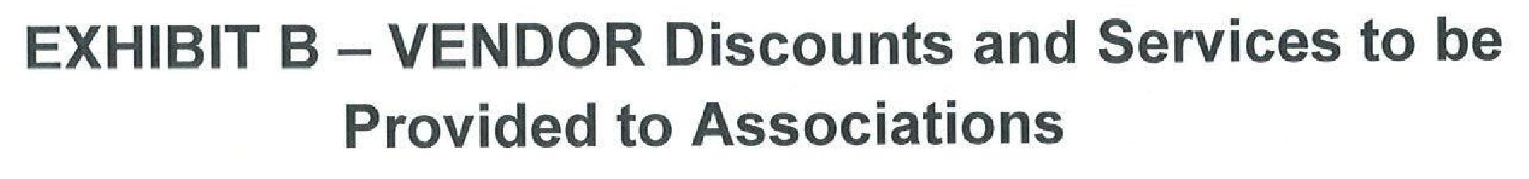 Extension of warranty from a standard 1 year to a 5 year warranty for association work performed for First Service Residential managed properties. Additional services available upon request; Proactive pre-loss inspection of the building, grounds and introduction of key Giertsen personnel to on-site staff for First Service Residential. Assist the Association with the insurance claim from emergency services to reconstruction.Educational demonstrations and seminars to train onsite staff on the first steps in loss mitigation.